Информатика 101 группа 2 бр 28.05, 02.06 и 05.06.20Тема: Текстовый редактор WordПреподаватель: Яцко Н.А.Инструкция для студентовСоздать текстовый документ в программе WordВыполнить задание, в приложенном ниже документеСохранить и назвать файл модели.doc Отправить документ на почту: yatsko.nata@bk.ru, в теме обязательно указать Фамилию, группу и бригадуЗадание выполнить до 05.06.20 включительноВ теме письма обязательно указать Фамилию, Имя, группу, бригаду и дату занятияСрок выполнения задания: до 05.06.20 включительно (далее снижение оценки)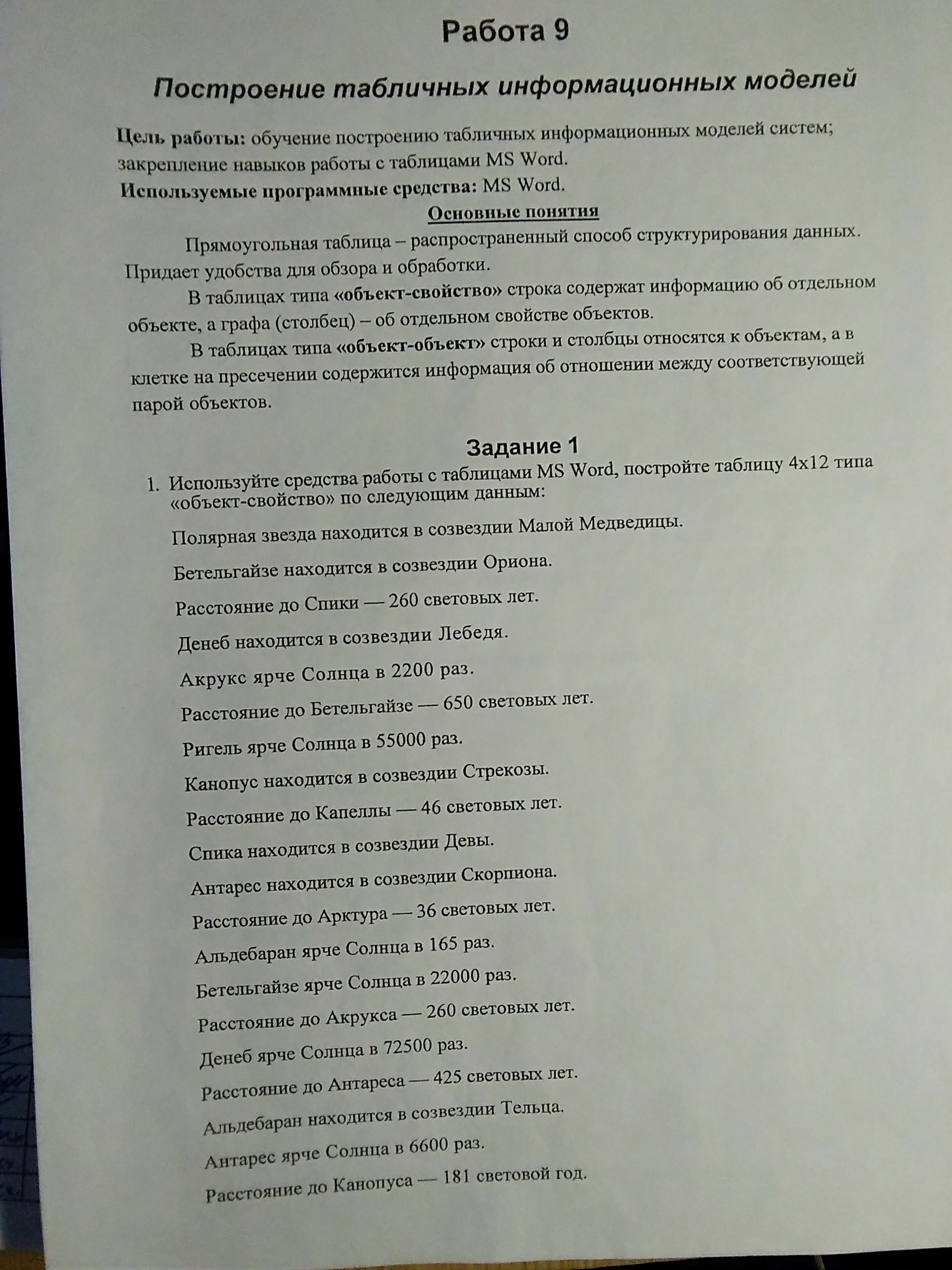 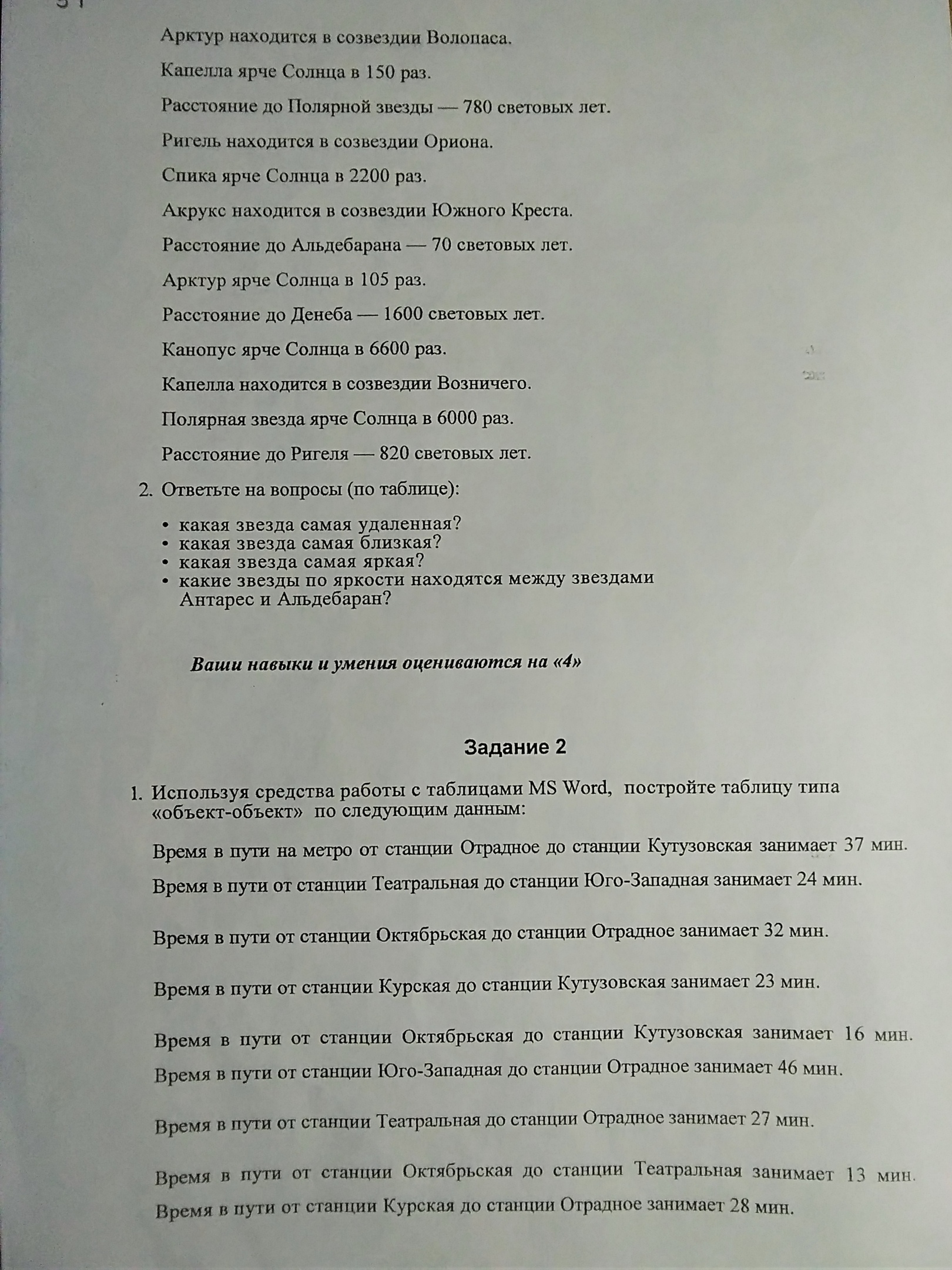 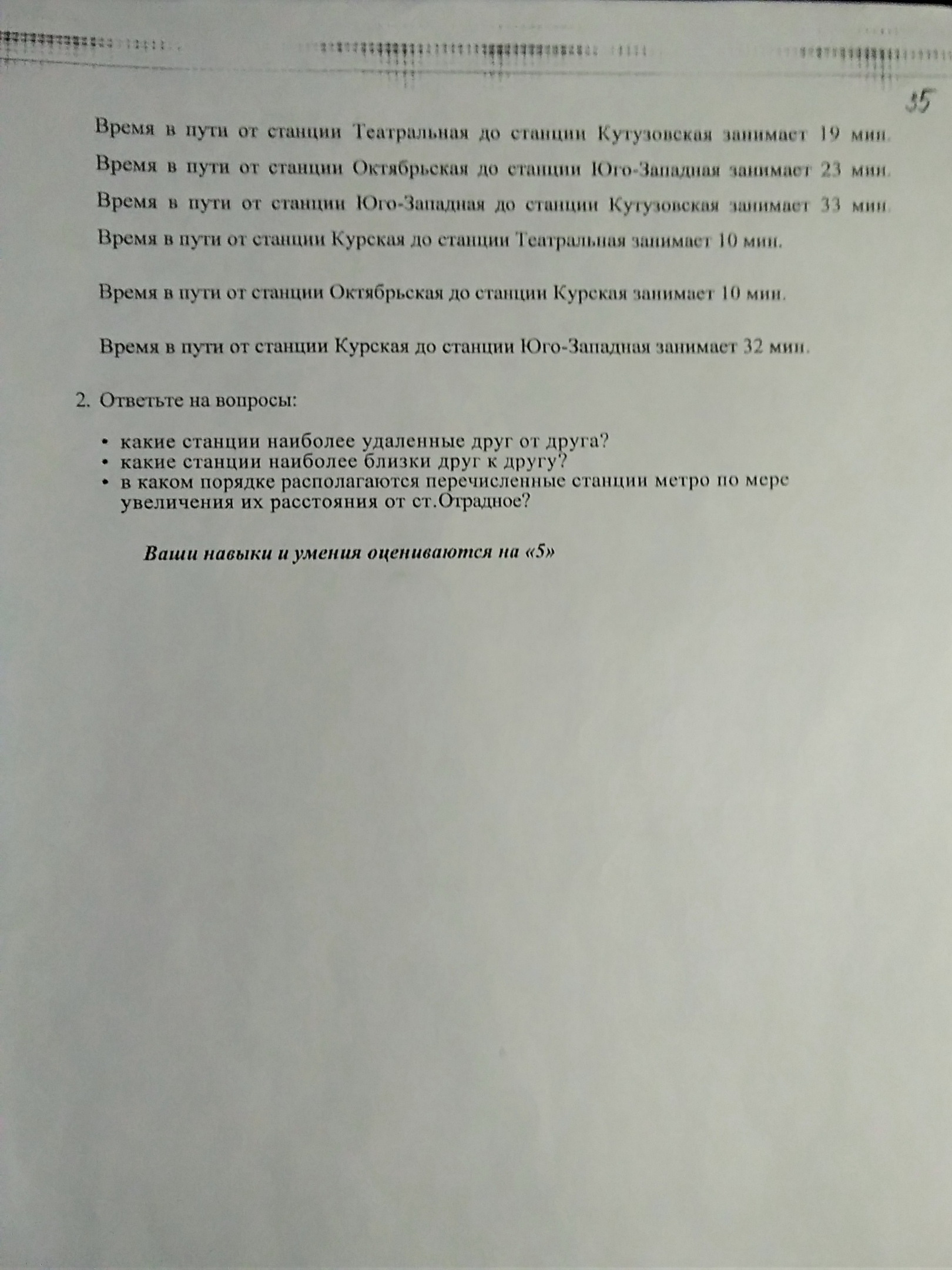 